Publicado en Bilbao el 08/06/2018 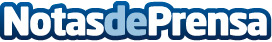 Los expertos de Fast Forward Sessions animan a las PYMES a completar la transformación digital de sus negociosLos expertos de Fast Forward Sessions han animado a las PYMES vascas a completar la transformación digital de sus negocios porque, según han explicado, "el cambio cultural del S.XXI es irreversible"Datos de contacto:Ramón NavarroNota de prensa publicada en: https://www.notasdeprensa.es/los-expertos-de-fast-forward-sessions-animan-a Categorias: Comunicación Marketing País Vasco Emprendedores E-Commerce Recursos humanos Digital http://www.notasdeprensa.es